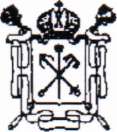 Комитет по культуре Санкт-ПетербургаСанкт-Петербургское государственное бюджетное учреждение культуры«Государственный драматический театр «Приют комедианта» (СПб ГБУК «Приют комедианта»)П Р И К А З«18» июля 2020 г.                                                                                                                 № 64О внесении изменений в Приказ № 29 от 29.12.2018      В связи с регистрацией МИФНС № 15 по Санкт-Петербургу в Едином государственном реестре юридических лиц 26 февраля 2020 года изменений в Устав Санкт-Петербургского государственного бюджетного учреждения культуры «Государственный драматический театр «Приют комедианта»,П Р И К А З Ы В А Ю:1. Внести изменения в «Положение об организации деятельности по оказанию платных услуг Санкт-Петербургского государственного бюджетного учреждения культуры «Государственный драматический театр «Приют комедианта» Приложение № 6 к Приказу № 29 от 29.12.2018г., изложив в новой редакции согласно Приложению № 1 к настоящему Приказу.2. Контроль за исполнением настоящего приказа возложить на первого заместителя директора –художественного руководителя Березовикова А.В.Директор - художественный руководитель                                                  В.М. Минков